Муниципальное бюджетное общеобразовательное учреждениесредняя общеобразовательная школа №5 г. АлагираПРИКАЗ          От  04.04.2020 г.                                                                                         №  27  ОДО мерах по предупреждению распространению короновирусной инфекции  С целью принятия мер по снижению рисков распространения новой короновирусной инфекции в образовательной организации, в  соответствии с приказом МИНПРОСВЕЩЕНИЯ РОССИИ «Об утверждении временного порядка сопровождения  реализации образовательных программ начального общего, основного общего и среднего общего  образования с применением электронного обучения и дистанционных образовательных технологий» ( приказ № 103 от 17 марта 2020 года), Методическими рекомендациями по реализации программ начального общего, основного общего, среднего общего образования, образовательных программ среднего профессионального образования и дополнительных образовательных программ с применением электронного обучения и дистанционных образовательных технологий (письмо Министерства просвещения РФ от 19 марта 2020 года № ГД-39/04 «О направлении методических рекомендаций»), Приказом Министерством образования и науки РСО – Алания «О мерах по соблюдению режима повышенной готовности РСО – Алании» № 285 от 20 марта 2020 г. и  Приказом УО АМС Алагирского района «О мерах по предупреждению распространения в подведомственных организациях новой короновирусной инфекции» от 4 апреля 2020 г.П Р И К А З Ы В А Ю:1.Продлить по  30.04.2020 г. (включительно)    нерабочие дни  и   временно перейти на обучение по программа начального общего, основного общего и среднего общего образование     с применением электронного обучения и дистанционных образовательных технологий.      2. Классным руководителям - информировать родителей (законных представителей) обучающихся о реализации образовательных программ или их частей с применением дистанционных образовательных технологий с 3 апреля 2020 года;- ознакомить обучающихся со списком бесплатных и открытых образовательных интернет- ресурсов, информацией о рекомендациях по использованию открытых информационно – образовательных ресурсов «Российская электронная школа», «Дневник.ру», «Учи.ру» и других.3. Учителям – предметникам- внести корректировки в технологические карты рабочих программ в части форм обучения (лекция, онлайн консультация), технических средств обучения;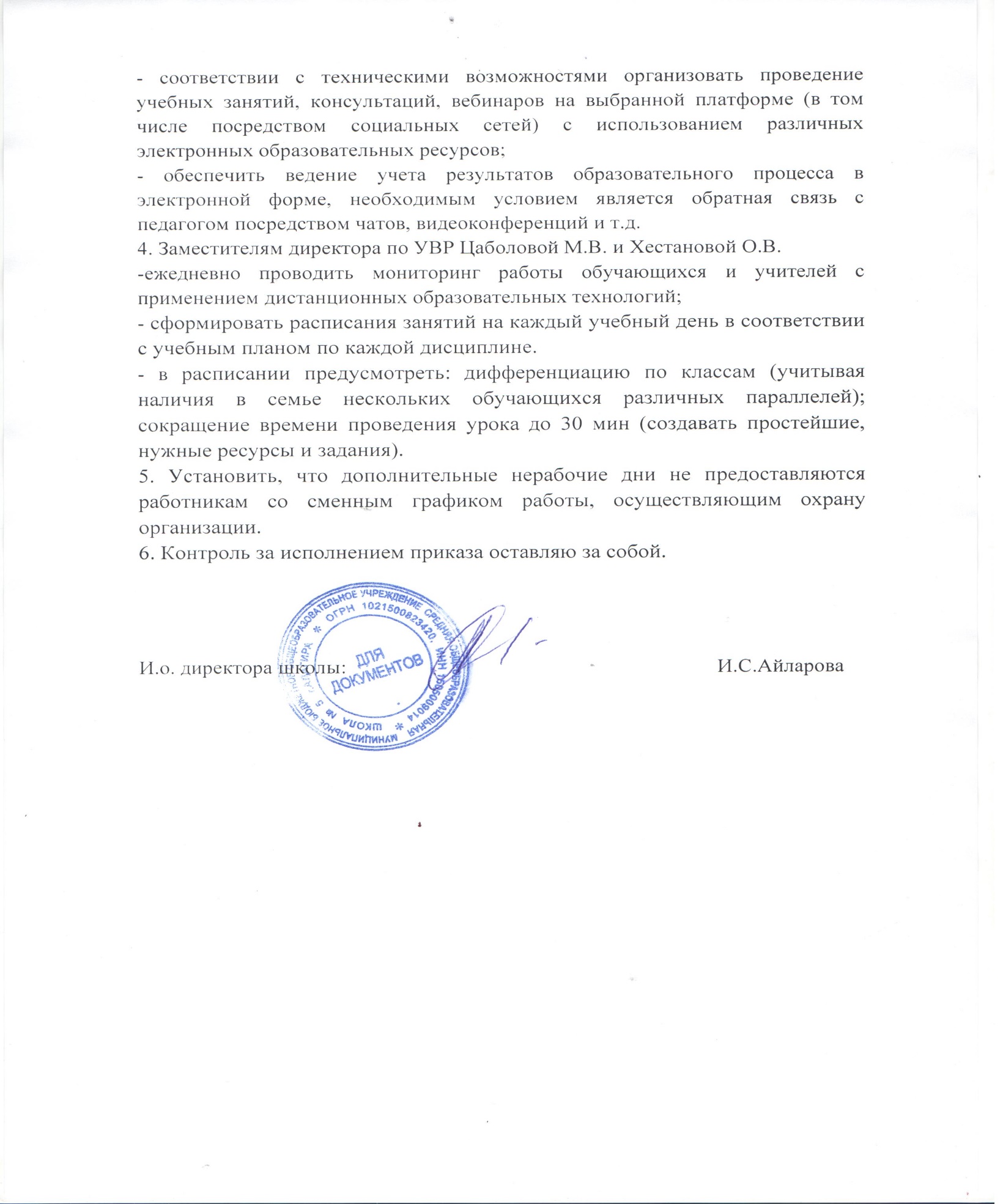 - 